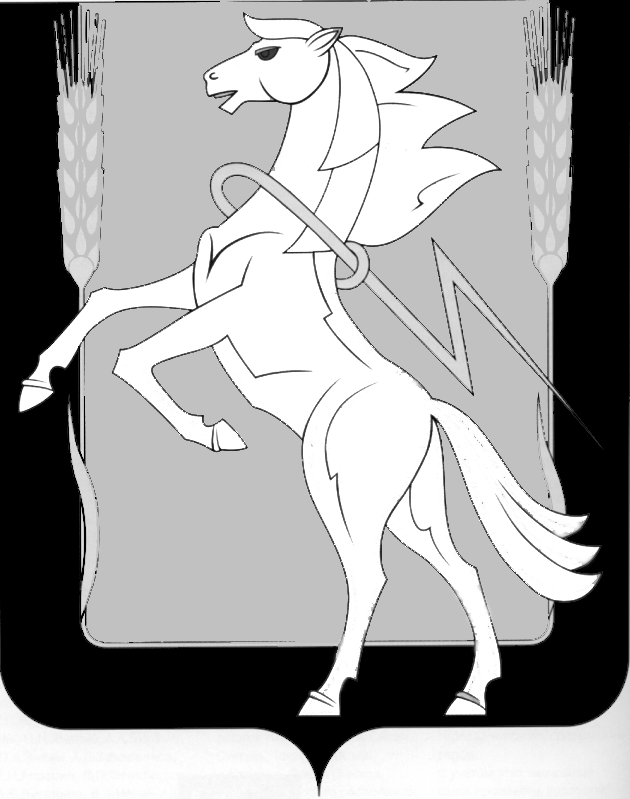 АДМИНИСТРАЦИЯ РОЩИНСКОГО СЕЛЬСКОГО ПОСЕЛЕНИЯ СОСНОВСКОГО РАЙОНА ЧЕЛЯБИНСКОЙ ОБЛАСТИРоссийская Федерация, 456513, Челябинская область, Сосновский район, п. Рощино,ул. Ленина, 9, тел.8-(351-44-90-295 факс.8-(351-44)-90-294от «31» августа 2016г.№ «Администрация Рощинского сельского поселения Сосновского муниципального района Челябинской области информирует о предоставлении земельного участка в собственность из категории земель «Земли сельскохозяйственного назначения», для ведения садоводства, расположенного по адресу: Челябинская область, Сосновский район, 2 км восточнее п. Рощино, улица 7, участок 23/25, кадастровый номер 74:19:0601001:218, площадь земельного участка 1196 +/-24 кв.м.- Заинтересованные лица, вправе в течение одного месяца с момента опубликования извещения подавать заявления о намерении участия в аукционе, касающиеся предоставления земельного участка для указанных целей.- Для участия в аукционе претендент направляет заявление в адрес Рощинского сельского поселения о предоставлении данного земельного участка, расположенного по адресу: Челябинская область, Сосновский район, 2 км восточнее п. Рощино, улица 7, участок 23/25, кадастровый номер 74:19:0601001:218, площадь земельного участка 1196 +/-24 кв.м.Регистрирует заявление по адресу: Челябинская область, Сосновский район, п. Рощино, ул. Ленина, 9.- Заявки на участие в аукционе принимаются с момента опубликования настоящего извещения и до 16.00 часов 30.09.2016 г.-Дата начала приема заявок на участие в аукционе: «31» августа 2016 г.-дата окончание приема заявок на участие в аукционе: «30» сентября 2016 г.Заявки принимаются по адресу: Челябинская область, Сосновский район, п. Рощино, ул. Ленина, 9.Оформление заявок на участие в аукционе и ознакомление производится по адресу: Челябинская область, Сосновский район, п. Рощино, ул. Ленина, 9. Ежедневно с 8-30 часов до 16 часов, перерыв с 13-00 часов до 14-00 часов.  Телефон: 8-351-44-90-295.Рассмотрение заявок и документов претендентов состоится 03 октября 2016 г с 9-00 часов до 13-00 часов в Администрации Рощинского сельского поселения Сосновского муниципального района по адресу: Челябинская область, Сосновский муниципальный район, п. Рощино, ул. Ленина д. 9»и.о. Главы поселения                                                                                                 О.И. Громак